Se ofrece información relacionada a los intereses sujetos a retención del 10% informados en el Anejo F Individuo, Parte I, columna A y no les aplicará la exclusión de los $2,000.00.Individuos CorporacionesLos intereses elegibles no exentos son aquellos pagados o acreditados a cualquier individuo, sucesión o fideicomiso  sobre:Bonos, pagarés u otras obligaciones siempre y cuando cumplan con los siguiente:Que las corporaciones o sociedades que emitan este tipo de interés sean corporaciones o sociedades domésticas o extranjeras dedicadas a industria o negocio en Puerto Rico. Que el producto de dicho bono, pagaré u otra obligación se utilice única y exclusivamente en la industria o negocio en Puerto Rico de dicha corporación o sociedad, doméstica o extranjera dentro de un período no mayor de 24 meses a partir de la fecha de emisiónHipotecas constituidas sobre propiedad residencial localizada en Puerto Rico otorgadas después del 31 de julio de 1997. Estas hipotecas deberán estar aseguradas o garantizadas por la Ley Nacional de Hogares (‘‘National Housing Act’’) del 27 de junio de 1934, según enmendada, o en virtud de las disposiciones de la Ley de Reajuste de los Miembros del Servicio de 1944 (Servicemen’s Readjustment Act of 1944’’), según enmendada.Préstamos hipotecarios sobre propiedad residencial localizada en Puerto Rico cuyos intereses no estén exentos bajo la Sección 1031.02 y participaciones en fideicomisos que representen un interés sobre dichos préstamos), siempre y cuando el receptor del interés no sea una institución financiera según se define dicho término en la Sección 1033.17 (f) del Código. En estos casos, el contribuyente podrá acogerse a la opción de pagar una contribución igual al 10%.Aquellos receptores de intereses que quieran acogerse a esta disposición deberán, a la fecha de adquirir el bono, pagaré, otra obligación o préstamo hipotecario, autorizar por escrito al pagador de los mismos a retenerle la contribución aquí dispuesta.Aquel receptor de estos intereses que no autorice por escrito a que se le retenga el 10% no podrá optar en su planilla de contribución sobre ingresos para dicho año al beneficio de acogerse a ésta tasa preferencial y tendrá que tributar los mismos a base de las tasas normales.Evidencia a enviar con planilla: Formulario 480.6B: ‘‘Declaración Informativa-Ingresos sujetos a retención’’. Aquellos contribuyentes que opten por tributar los intereses a una tasa preferencial (10% ó 17%), en adición al Anejo F, Parte I, deberán completar el Anejo A2 Individuo de la planilla.Código de Rentas Internas para un Nuevo Puerto RicoSección 1023.05No aplica.Lugar: 	Sistema de Servicio y Atención al Contribuyente “Hacienda Responde”Horario:	Lunes a Viernes                     	8:00 am-4:30 pmTeléfono: 	(787) 620-2323                     	(787) 721-2020                      	(787) 722-0216Fax: 		(787) 522-5055 / 5056Directorio de ColecturíaDirectorio de Distritos de CobroDirectorio de Centros de ServicioContacto del Procurador del ContribuyenteAnejo F Individuo – Otros IngresosAnejo A2 Individuo- Contribución Sobre Ingresos a Tasas PreferencialesPortal del Departamento de HaciendaAl momento de esta revisión no existen preguntas referentes al tema.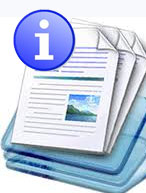 Información sobre el servicio 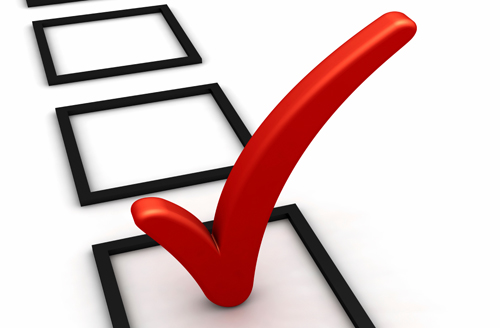 Clasificación del contribuyente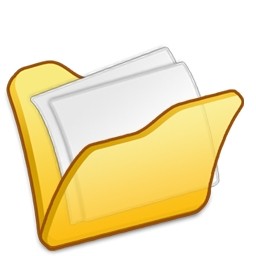 Procedimientos y documentos referentes al servicio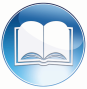 Código, reglamentos o leyes aplicables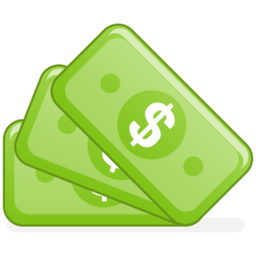 Sellos de Rentas Internas y métodos de pago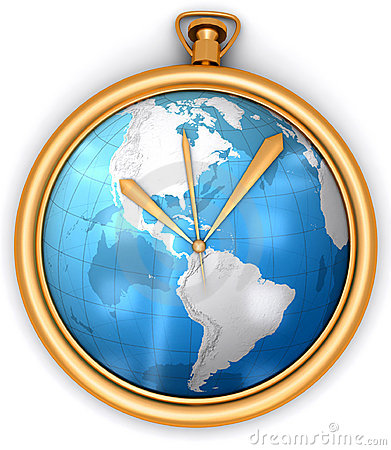 Ubicación y horario de servicio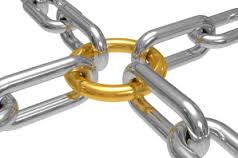 Enlaces relacionados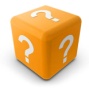 Preguntas frecuentes